МКОУ «Н-Дженгутаевская СОШ»Протокол заседанияШМО учителей родного языка и литературы от 28 августа 2017 года                                                                 № 1  Председатель   Абдуллаева М.Ю. Секретарь       Абдуллаева М.Ю.Присутствовало: 6 человекАбдуллаев С.А Отарова Д.СГусейнова Г.К.Гусенова Р.З.Салахбекова Б.О.Абдуллаева М.Ю.                                                          Повестка дня:1.Анализ работы МО учителей гуманитарного цикла за 2016/2017учебный год.2.Утверждение плана работы МО на 2017/2018 учебный год.3.Утверждение методических тем по самообразованию учителей родного языка и литературы.4.Правила ведения школьной документации, ученических тетрадей, периодичность их проверки.   Слушали:1.Первый вопрос «Анализ работы МО учителей гуманитарного цикла за 2016/2017 учебный год». По данному вопросу выступила М.Ю.Абдуллаева Она подробно ознакомила присутствующих с работой МО за прошлый учебный год. Работа проводилась по плану. Все намеченное выполнено. Учителя-предметники принимали активное участие в олимпиадах,  семинарах, обобщали свой опыт на заседаниях ШМО2.  По второму вопросу выступила руководитель МО М.Ю.Абдуллаева., которая ознакомила с планом работы на 2017-18 учебный год.3. По третьему вопросу «Утверждение методических тем по самообразованию учителей родного языка и литературы» слушали Абдуллаева С.А,  ,Гусеинову Р.З Абдуллаеву М.Ю.4.По четвёртому вопросу «Правила ведения школьной документации, ученических тетрадей, периодичность их проверки» слушали  Салахбекову Б.ОПостановили:1. Работу методического объединения учителей родного языка и литературы за период 2016-2017 года считать удовлетворительной.2. Представленный план работы методического объединения  2017-2018 год утвердить.3.  Усилить работу по подготовке учащихся к муниципуальной и республиканской олимпиад4. Составить планы индивидуальной работы со слабоуспевающими, одаренными  учащимися.5.Утвердить рабочие  программы по родному языку и литературе в 5-11 классах, программы  курсов по выбору и  методические темы по самообразованию учителей родного языка и литературы.Председатель                   М.Ю.АдуллаеваСекретарь                        М.Ю.АдуллаеваМКОУ «Н-Дженгутаевская СОШ»Протокол заседанияШМО учителей родного языка и литературы от 30 октября 2017 года                                                                 № 2Председатель   Абдуллаева М.Ю. Секретарь       Абдуллаева М.Ю.Присутствовало: 5 человекАбдуллаев С.А Отарова Д.С Гусенова Р.З.Салахбекова Б.О.Абдуллаева М.Ю.                                                          Повестка дня:Преемственность в обучении и воспитании. Анализ стартовой диагностики учащихся 5- 11 классов..О проведении школьного этапа Всероссийской олимпиады по родному языку и литературе.Распространение   педагогического опыта.(Посещение уроков Набиевой Р.З., с последующим анализом).1.По первому вопросу выступила Салахбекова Б.О- завуч  по учебной работе.Она проанализировала результаты контрольных работ по итогам 1четверти за 2017-2018 учебный год по родному языку и по родной литературе.Отметила высокие результаты и низкие результаты качества.Эти результаты прослеживаются по ниже приведённым таблицам.                                                       Родной язык.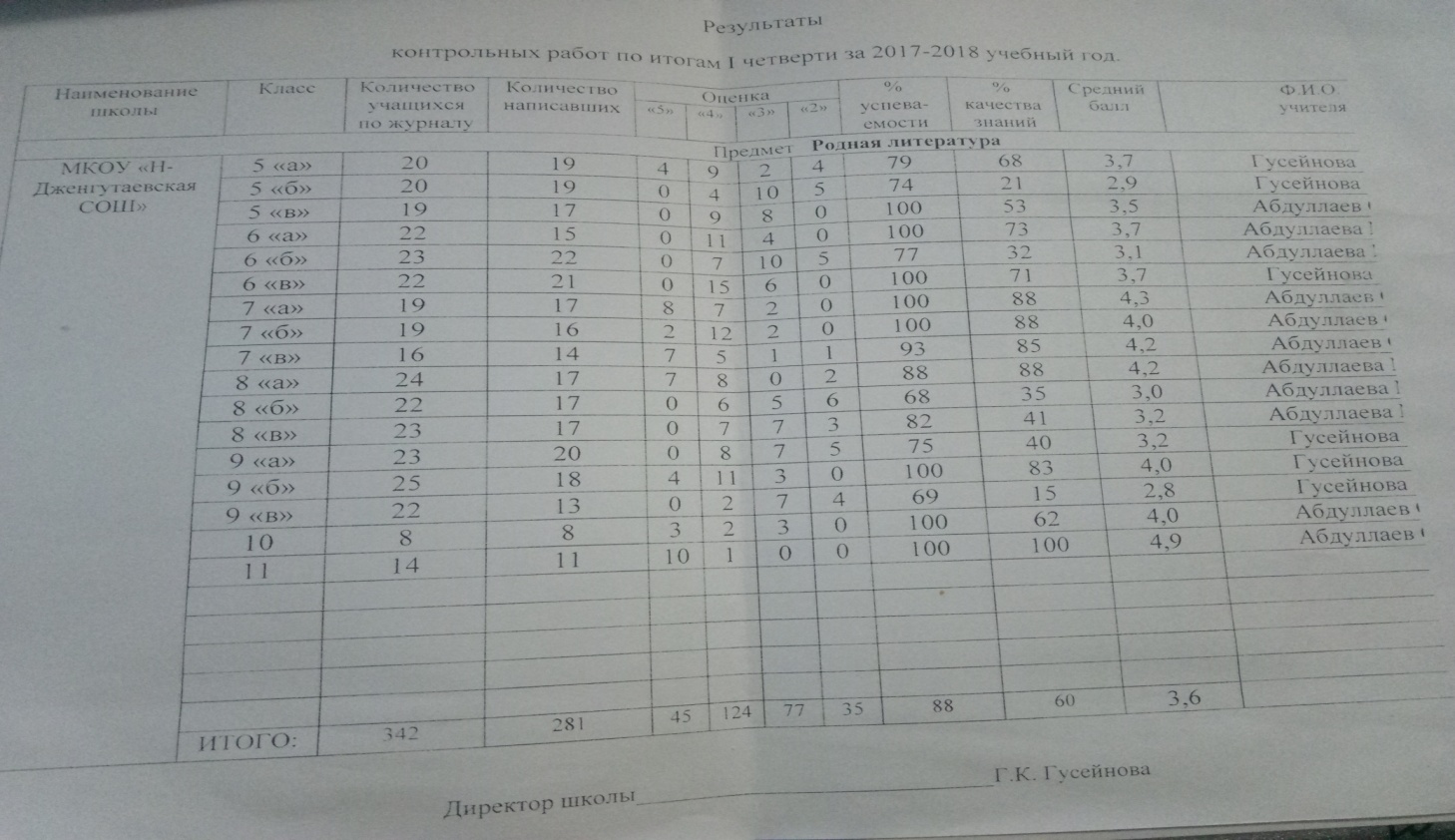                                                Родная литература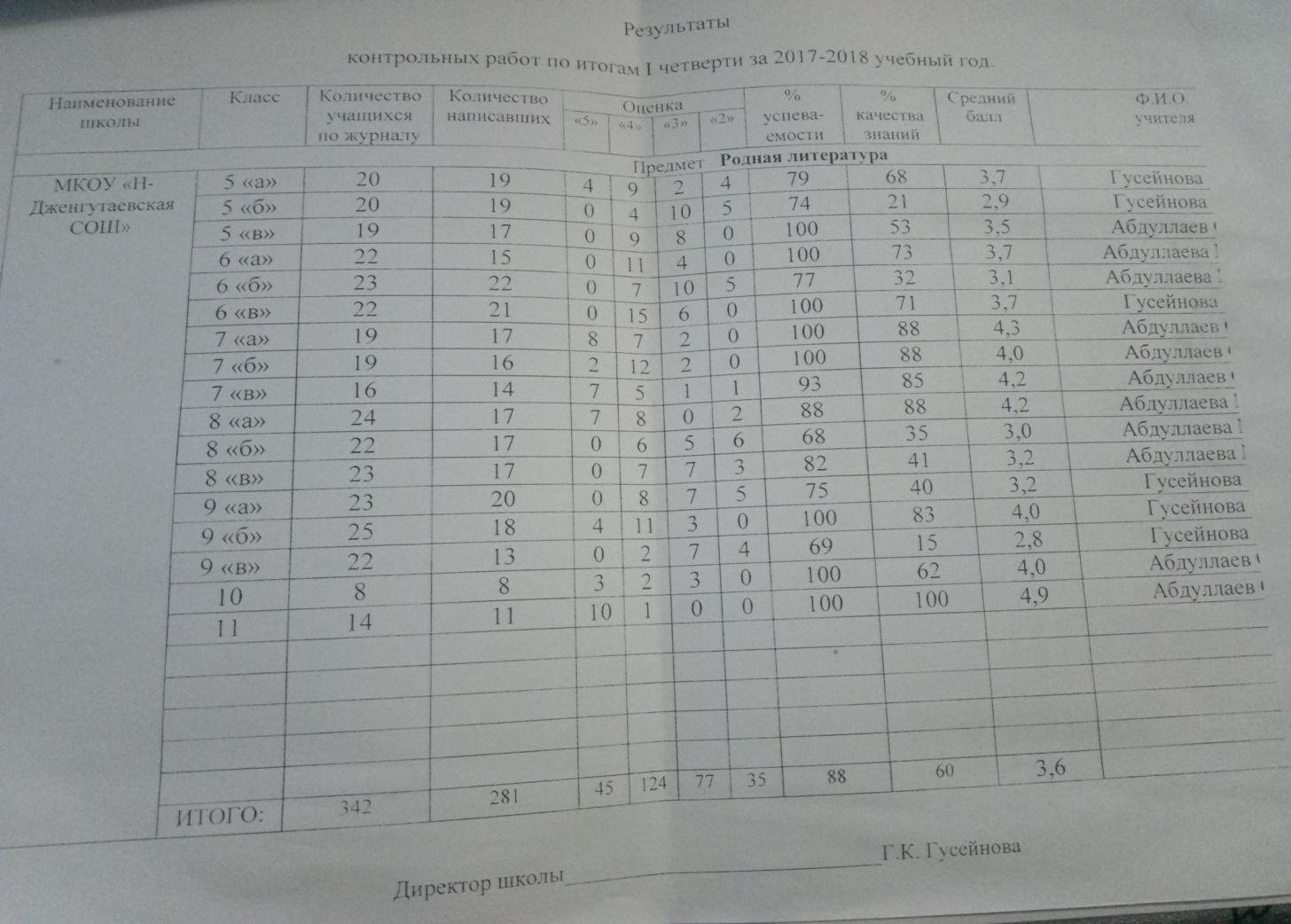 2. О проведении школьного этапа Всероссийской олимпиады по родному языку и литературе.   По данному вопросу выступила руководитель МО учителей родного языка и литературы Абдуллаева М.Ю.Она ознакомила учителей с графиком проведения олимпиад             (график прилагается к протоколу).    Абдуллаева М.Ю.ещё раз напомнила учителям о том ,что нужно ответственно относится к подготовке и проведению олимпиад ,о том ,что нужно тщательная подготовительная работа с обучающими для достижения хороших результатов.3. Распространение   педагогического опыта.(Посещение уроков Набиевой Р.З., с последующим анализом).Были посещены уроки Гусейновой Р.З. в 6 «в».5 «б» классах.Тип уроков: усвоение новых знаний. Дисциплина на уроках отличная. Готовность к урокам: всё подготовлено. Используется презентации Призыв к учёбе, к чтению художественной литературы. Много наглядных пособий. Форма опроса:у доски; с места. Провела словарную работу. Повтор старинных детских игр, поговорок, пословиц, свадебных песен.  Учащиеся нашли богатый материал по адатам кумыков. Учительница подвела учащихся к изучению новой темы. задание на дом носила  исследовательский характер. Закрепление после объяснения нового материала.Психологическая атмосфера на уроке доброжелательная.Осуществляется межпредметная связь с русским языком, историей, обществознанием.Степень усвоения обучающимися  нового материала на уроке высокий.    Выводы по посещённым урокам Гусейновой Р.З.: уроки не соответствовали требованиям ФГОС. Больше разговаривает сам учитель. УУД  можно было бы осуществить  с использованием ИКТ.Словарную работу проводить более тщательно. Дети значение многих слов не поняли.    Советы и пожелания: обратить внимание на контроль за процессом и результатом учебной деятельностью школьников(умение обучающихся самостоятельно находить и исправить ошибки)Показать работу обучающихся.Обеспечить обучающихся учебными принадлежностями.Рационально использовать урочное время.Обращать внимание технике чтения, правильному чтению обучающихся.№Предмет Школьный этапСрокипроведенияСроки предоставленияпротокола и работ1Родной язык20-22 ноября4 деакбря2Родная литература23-25 ноября4 декабряМуниципальный этап№Предмет СрокипроведенияСроки предоставленияпротокола и работ1Родной язык13 января 201817 января2Родная литература20 января24 январяРегиональный тап№Предмет СрокипроведенияСроки предоставленияпротокола и работ1Родной язык10 мартая 20182Родная литератураарта